Les chapiteaux de la partie romane de l’église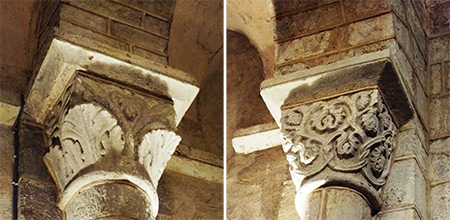 Feuilles d’acanthe             		 entrelacs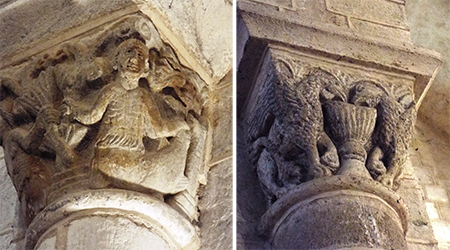 Sirènes bifides					griffons buvant dans un calice(femme oiseau ou femme oiseau)				(corps de lion tête d’aigle)	Représente la luxure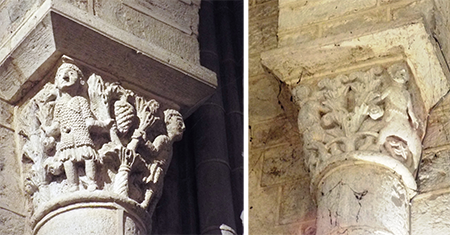 Hommes s’agrippant à un arbre             centaures (créatures hybrides mi homme mi cheval)Le plus célèbre des chapiteaux de l’église : le supplice de l’avare, il porte sa bourse autour du cou. A ses pieds le pot de terre où était son trèsor, sur la banderole “CANDO USURAM ACCEPISTI OPERA MEA FECISTI“ qui signifie “en pratiquant l’usure, c’est pour moi que tu travailles”.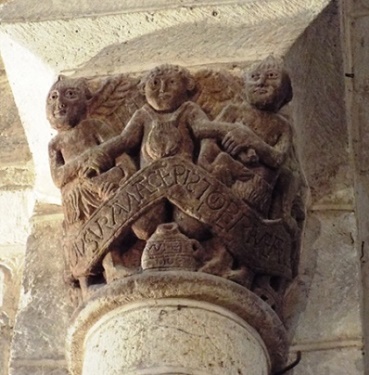 